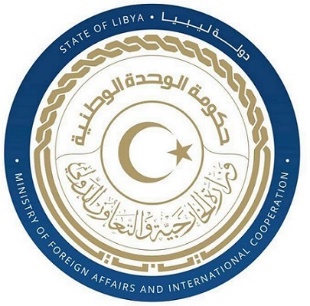 دولة ليبيا كلمة وفد دولة ليبيا أمام الفريق العامل المعني بالاستعراض الدوري الشاملالدورة التاسعة والثلاثون الخاص باستعراض التقرير الوطني لجمهورية المجرالثلاثاء الموافق 02/11/2021تلقيها السيدة/ انتصار السباعي- وزير مفوض بالبعثة الدائمة لدولة ليبياـــــــــــــــــــــــــــــــــــــــــــــــــــــــــــــــــــــــــــــــــــــــــــــــــــــــــــــــــــــــــــــــــــــــــــــشكرا السيدة الرئيسة،يرحب وفد بلادي بوفد جمهورية المجر المُوقر خلال عملية الاستعراض، ونشيد بتعاونها مع آلية الاستعراض الدوري الشامل. وفي هذا السياق نوصي بالآتي: - مواصلة الجهود لتنفيذ الإستراتيجية الوطنية لمكافحة الاتجار بالبشر للفترة 2020-2023.-اتخاذ كافة التدابير لمنع خطاب الكراهية وكافة اشكال التمييز ولاسيما القائم على العرق واللون والدين والجنسية.وفي الختام، نتمنى لوفد جمهورية المجر النجاح والتوفيق في هذا الاستعراض.شكرا السيدة الرئيسة.